Celebrating King Charles III’s Coronation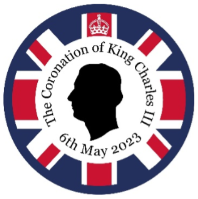 Tuesday 2nd May, 2023Dear parents/carers,As you may know, King Charles III’s coronation is taking place on Saturday 6th May. Randwick C of E Primary would like to celebrate this momentous event in history by inviting parents and carers to share some activities with us on Tuesday 2nd May.Plan for the day:Non-uniform: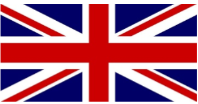 To make this day special, we are inviting children to wear the colours of the United Jack (national flag) – red, white and blue. Children can also dress as a king, queen, princess or prince or as if they were attending a royal ball!9.00am, we will hold a parade on the playground, which we would like to invite you to stay for.From 1:40pm parents and carers are welcome to join us on the field to play some traditional games. We will bring the children to the field for 1.30 pm where activities will commence after a short welcome from Mrs Donaldson. There will be a variety of exciting traditional games for you to participate in with your child. If any parents would like to volunteer to help run some of the games, please contact Mrs Du Feu at the school office.At 2:30, we will share in a mini afternoon tea with some cakes and strawberries. We will ensure that all dietary needs are catered for. Please feel free to bring a picnic blanket to be able to share the afternoon tea with your child.   Following this, the children will return to school and will be dismissed at the usual time and are to be collected from the school playground as usual. Optional activities to complete at home:Royally Big PortraitBBC Children in Need’s Royally Big Portrait is celebrating the historic coronation of King Charles III and children’s creativity.The Royally Big Portrait is a giant digital portrait of King Charles III that will feature thousands of individual portraits of the King drawn by primary school pupils from across the UK.Please see the attached letter for more details on this.Decoration DonationsWe would love to decorate the school grounds and the field with colourful bunting. Do you have any spare bunting or banners at home that you wouldn’t mind donating to celebrate the King’s coronation? If so, please bring them to Mrs Wilson’s classroom by Friday 28th of April.We want this to be a memorable experience for parents, carers and children and I am sure you appreciate that staff are working very hard to make this a special day for all involved.Thank you for your support,